Тема занятия: Конкурс рисунковЦель занятия: Закрепление изученных навыков работы на компьютере. Задачи занятия: Образовательные: проконтролировать уровень усвоения материала по теме: “ Графический редактор Paint”; Развивающие: совершенствовать навыки самостоятельной работы; развивать внимание, наблюдательность, память, логическое мышление. Воспитательные: воспитание познавательной потребности, интереса к предмету; воспитание дисциплинированности; контроль за ТБ, правильностью посадки за ПКОборудование: компьютеры, мультимедиа проектор и экран или демонстрационный ПК, карточки- заданияХод  занятия:I.Организационный момент	Проверка готовности детей к занятию, выполнение единых требований и санитарно – гигиенического состояния компьютерного класса. Постановка  целей и задач занятийII. Содержание1.Актуализация опорных знаний2.Закрепление материалаПоявившийся на свет младенец не умеет ни ходить, ни говорить. Но с самого рождения ему дана удивительная способность видеть мир своими глазами. Пройдет немало времени, прежде чем малыш сможет выразить свои мысли и желания словами, и еще далек тот день, когда он напишет свое первое слово.Но, получив в руки карандаш, он неумело, но настойчиво пытается что-то нарисовать. Это и есть средство самовыражения маленького человечка.Помните ли вы свои первые детские книжки? Они были очень красочными, со множеством картинок. Разве может быть интересной детская книжка без картинок?!Сегодня в ваших школьных учебниках тоже много картинок. Они помогают вам усвоить даже самый трудный материал.Рисунок может быть произведением искусства, а может быть и очень простым: иллюстрация в учебнике, схема сборки на коробке кухонного комбайна, указатель на лестничной площадке и т. д.Незаменимым помощником при создании изображений сегодня является компьютер.Вопрос: Как называются изображения, созданные при помощи компьютера? (компьютерной графикой).Вопрос: Как называется программа, позволяющая человеку создавать рисунки? (графическим редактором)Как вы думаете, чем же так удобны компьютерные рисунки?карандаш никогда не ломается, ластик не стирается, краски не кончаются;при этом пальцы, нос и одежда остаются чистыми;неудачный рисунок на бумаге придется выбросить, а компьютерный рисунок можно исправлять до тех пор, пока вы не останетесь довольны своей работой;графический редактор позволяет даже не очень искусному “художнику” создавать с помощью специальных инструментов красивые рисунки.3.Техника безопасности. Повторить основные моменты по технике  безопасности и правила поведения в компьютерном классе4.Практическая часть. Выполнение заданий. А сейчас проведём конкурс рисунков. Так как этот год является юбилейным для нашего города, поэтому мы будем рисовать наш город  Нефтекамск. Вашим домашним заданием было собрать информацию о городе, пройтись по улицам, выбрать для себя место, которое вы будите рисовать, поэтому ваша задача оформить весь ваш материал  в виде рисунков. Вот перед вами примеры, как это можно сделать. Примеры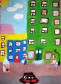 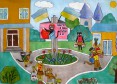 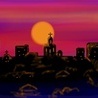 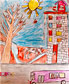 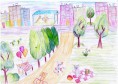 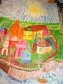 Давайте, дерзайте.В результате выполнения самостоятельной работы, ребята  демонстрируют свои работы – рисунки. Определяется победитель5.Закрепление пройденного материала (рефлексия). Дети  анализируют достигнутые на занятии результаты. Формулируют выводы о том, что нового узнали на занятии, чему научились, что не поняли, что ещё хотелось бы узнать. 
6. Итог занятия. Уборка рабочих мест1.Инструмент, с помощью которого можно выполнить рисунок методом набивки2.С помощью этого инструмента можно добавить текст к рисунку3.Какой прямоугольник (кроме обычного) есть среди инструментов Paint4.Добавление равномерного фона	5. Этот инструмент предназначен для рисования произвольных  линий6.Изменив его, вы сможете рисовать по сетке7.Область, которая становится доступной для выделения с применением этого инструмента8.Прямоугольник пунктиром9.Для рисования этим инструментом нужно сначала выбрать его форму10.С помощью этого инструмента можно нарисовать любой круг11.Инструмент, с помощью которого можно нарисовать одну из геометрических фигур12.Инструмент, предназначенный для вычерчивания прямых13.Стирает изображение14.его можно выбирать непосредственно из рисунка с применением этого инструмента15. Этот инструмент служит для построения гладких кривых линий. 16.Как называется инструмент, который выглядит как невыпуклый  6-угольник	1.Инструмент, с помощью которого можно выполнить рисунок методом набивки2.С помощью этого инструмента можно добавить текст к рисунку3.Какой прямоугольник (кроме обычного) есть среди инструментов Paint4.Добавление равномерного фона	5. Этот инструмент предназначен для рисования произвольных  линий6.Изменив его, вы сможете рисовать по сетке7.Область, которая становится доступной для выделения с применением этого инструмента8.Прямоугольник пунктиром9.Для рисования этим инструментом нужно сначала выбрать его форму10.С помощью этого инструмента можно нарисовать любой круг11.Инструмент, с помощью которого можно нарисовать одну из геометрических фигур12.Инструмент, предназначенный для вычерчивания прямых13.Стирает изображение14.его можно выбирать непосредственно из рисунка с применением этого инструмента15. Этот инструмент служит для построения гладких кривых линий. 16.Как называется инструмент, который выглядит как невыпуклый  6-угольник	1.Инструмент, с помощью которого можно выполнить рисунок методом набивки2.С помощью этого инструмента можно добавить текст к рисунку3.Какой прямоугольник (кроме обычного) есть среди инструментов Paint4.Добавление равномерного фона	5. Этот инструмент предназначен для рисования произвольных  линий6.Изменив его, вы сможете рисовать по сетке7.Область, которая становится доступной для выделения с применением этого инструмента8.Прямоугольник пунктиром9.Для рисования этим инструментом нужно сначала выбрать его форму10.С помощью этого инструмента можно нарисовать любой круг11.Инструмент, с помощью которого можно нарисовать одну из геометрических фигур12.Инструмент, предназначенный для вычерчивания прямых13.Стирает изображение14.его можно выбирать непосредственно из рисунка с применением этого инструмента15. Этот инструмент служит для построения гладких кривых линий. 16.Как называется инструмент, который выглядит как невыпуклый  6-угольник	1.Инструмент, с помощью которого можно выполнить рисунок методом набивки2.С помощью этого инструмента можно добавить текст к рисунку3.Какой прямоугольник (кроме обычного) есть среди инструментов Paint4.Добавление равномерного фона	5. Этот инструмент предназначен для рисования произвольных  линий6.Изменив его, вы сможете рисовать по сетке7.Область, которая становится доступной для выделения с применением этого инструмента8.Прямоугольник пунктиром9.Для рисования этим инструментом нужно сначала выбрать его форму10.С помощью этого инструмента можно нарисовать любой круг11.Инструмент, с помощью которого можно нарисовать одну из геометрических фигур12.Инструмент, предназначенный для вычерчивания прямых13.Стирает изображение14.его можно выбирать непосредственно из рисунка с применением этого инструмента15. Этот инструмент служит для построения гладких кривых линий. 16.Как называется инструмент, который выглядит как невыпуклый  6-угольник	1.Инструмент, с помощью которого можно выполнить рисунок методом набивки2.С помощью этого инструмента можно добавить текст к рисунку3.Какой прямоугольник (кроме обычного) есть среди инструментов Paint4.Добавление равномерного фона	5. Этот инструмент предназначен для рисования произвольных  линий6.Изменив его, вы сможете рисовать по сетке7.Область, которая становится доступной для выделения с применением этого инструмента8.Прямоугольник пунктиром9.Для рисования этим инструментом нужно сначала выбрать его форму10.С помощью этого инструмента можно нарисовать любой круг11.Инструмент, с помощью которого можно нарисовать одну из геометрических фигур12.Инструмент, предназначенный для вычерчивания прямых13.Стирает изображение14.его можно выбирать непосредственно из рисунка с применением этого инструмента15. Этот инструмент служит для построения гладких кривых линий. 16.Как называется инструмент, который выглядит как невыпуклый  6-угольник	1.Инструмент, с помощью которого можно выполнить рисунок методом набивки2.С помощью этого инструмента можно добавить текст к рисунку3.Какой прямоугольник (кроме обычного) есть среди инструментов Paint4.Добавление равномерного фона	5. Этот инструмент предназначен для рисования произвольных  линий6.Изменив его, вы сможете рисовать по сетке7.Область, которая становится доступной для выделения с применением этого инструмента8.Прямоугольник пунктиром9.Для рисования этим инструментом нужно сначала выбрать его форму10.С помощью этого инструмента можно нарисовать любой круг11.Инструмент, с помощью которого можно нарисовать одну из геометрических фигур12.Инструмент, предназначенный для вычерчивания прямых13.Стирает изображение14.его можно выбирать непосредственно из рисунка с применением этого инструмента15. Этот инструмент служит для построения гладких кривых линий. 16.Как называется инструмент, который выглядит как невыпуклый  6-угольник	1.Инструмент, с помощью которого можно выполнить рисунок методом набивки2.С помощью этого инструмента можно добавить текст к рисунку3.Какой прямоугольник (кроме обычного) есть среди инструментов Paint4.Добавление равномерного фона	5. Этот инструмент предназначен для рисования произвольных  линий6.Изменив его, вы сможете рисовать по сетке7.Область, которая становится доступной для выделения с применением этого инструмента8.Прямоугольник пунктиром9.Для рисования этим инструментом нужно сначала выбрать его форму10.С помощью этого инструмента можно нарисовать любой круг11.Инструмент, с помощью которого можно нарисовать одну из геометрических фигур12.Инструмент, предназначенный для вычерчивания прямых13.Стирает изображение14.его можно выбирать непосредственно из рисунка с применением этого инструмента15. Этот инструмент служит для построения гладких кривых линий. 16.Как называется инструмент, который выглядит как невыпуклый  6-угольник	1.Инструмент, с помощью которого можно выполнить рисунок методом набивки2.С помощью этого инструмента можно добавить текст к рисунку3.Какой прямоугольник (кроме обычного) есть среди инструментов Paint4.Добавление равномерного фона	5. Этот инструмент предназначен для рисования произвольных  линий6.Изменив его, вы сможете рисовать по сетке7.Область, которая становится доступной для выделения с применением этого инструмента8.Прямоугольник пунктиром9.Для рисования этим инструментом нужно сначала выбрать его форму10.С помощью этого инструмента можно нарисовать любой круг11.Инструмент, с помощью которого можно нарисовать одну из геометрических фигур12.Инструмент, предназначенный для вычерчивания прямых13.Стирает изображение14.его можно выбирать непосредственно из рисунка с применением этого инструмента15. Этот инструмент служит для построения гладких кривых линий. 16.Как называется инструмент, который выглядит как невыпуклый  6-угольник	1.Инструмент, с помощью которого можно выполнить рисунок методом набивки2.С помощью этого инструмента можно добавить текст к рисунку3.Какой прямоугольник (кроме обычного) есть среди инструментов Paint4.Добавление равномерного фона	5. Этот инструмент предназначен для рисования произвольных  линий6.Изменив его, вы сможете рисовать по сетке7.Область, которая становится доступной для выделения с применением этого инструмента8.Прямоугольник пунктиром9.Для рисования этим инструментом нужно сначала выбрать его форму10.С помощью этого инструмента можно нарисовать любой круг11.Инструмент, с помощью которого можно нарисовать одну из геометрических фигур12.Инструмент, предназначенный для вычерчивания прямых13.Стирает изображение14.его можно выбирать непосредственно из рисунка с применением этого инструмента15. Этот инструмент служит для построения гладких кривых линий. 16.Как называется инструмент, который выглядит как невыпуклый  6-угольник	1.Инструмент, с помощью которого можно выполнить рисунок методом набивки2.С помощью этого инструмента можно добавить текст к рисунку3.Какой прямоугольник (кроме обычного) есть среди инструментов Paint4.Добавление равномерного фона	5. Этот инструмент предназначен для рисования произвольных  линий6.Изменив его, вы сможете рисовать по сетке7.Область, которая становится доступной для выделения с применением этого инструмента8.Прямоугольник пунктиром9.Для рисования этим инструментом нужно сначала выбрать его форму10.С помощью этого инструмента можно нарисовать любой круг11.Инструмент, с помощью которого можно нарисовать одну из геометрических фигур12.Инструмент, предназначенный для вычерчивания прямых13.Стирает изображение14.его можно выбирать непосредственно из рисунка с применением этого инструмента15. Этот инструмент служит для построения гладких кривых линий. 16.Как называется инструмент, который выглядит как невыпуклый  6-угольник	1.Инструмент, с помощью которого можно выполнить рисунок методом набивки2.С помощью этого инструмента можно добавить текст к рисунку3.Какой прямоугольник (кроме обычного) есть среди инструментов Paint4.Добавление равномерного фона	5. Этот инструмент предназначен для рисования произвольных  линий6.Изменив его, вы сможете рисовать по сетке7.Область, которая становится доступной для выделения с применением этого инструмента8.Прямоугольник пунктиром9.Для рисования этим инструментом нужно сначала выбрать его форму10.С помощью этого инструмента можно нарисовать любой круг11.Инструмент, с помощью которого можно нарисовать одну из геометрических фигур12.Инструмент, предназначенный для вычерчивания прямых13.Стирает изображение14.его можно выбирать непосредственно из рисунка с применением этого инструмента15. Этот инструмент служит для построения гладких кривых линий. 16.Как называется инструмент, который выглядит как невыпуклый  6-угольник	1.Инструмент, с помощью которого можно выполнить рисунок методом набивки2.С помощью этого инструмента можно добавить текст к рисунку3.Какой прямоугольник (кроме обычного) есть среди инструментов Paint4.Добавление равномерного фона	5. Этот инструмент предназначен для рисования произвольных  линий6.Изменив его, вы сможете рисовать по сетке7.Область, которая становится доступной для выделения с применением этого инструмента8.Прямоугольник пунктиром9.Для рисования этим инструментом нужно сначала выбрать его форму10.С помощью этого инструмента можно нарисовать любой круг11.Инструмент, с помощью которого можно нарисовать одну из геометрических фигур12.Инструмент, предназначенный для вычерчивания прямых13.Стирает изображение14.его можно выбирать непосредственно из рисунка с применением этого инструмента15. Этот инструмент служит для построения гладких кривых линий. 16.Как называется инструмент, который выглядит как невыпуклый  6-угольник	1.Инструмент, с помощью которого можно выполнить рисунок методом набивки2.С помощью этого инструмента можно добавить текст к рисунку3.Какой прямоугольник (кроме обычного) есть среди инструментов Paint4.Добавление равномерного фона	5. Этот инструмент предназначен для рисования произвольных  линий6.Изменив его, вы сможете рисовать по сетке7.Область, которая становится доступной для выделения с применением этого инструмента8.Прямоугольник пунктиром9.Для рисования этим инструментом нужно сначала выбрать его форму10.С помощью этого инструмента можно нарисовать любой круг11.Инструмент, с помощью которого можно нарисовать одну из геометрических фигур12.Инструмент, предназначенный для вычерчивания прямых13.Стирает изображение14.его можно выбирать непосредственно из рисунка с применением этого инструмента15. Этот инструмент служит для построения гладких кривых линий. 16.Как называется инструмент, который выглядит как невыпуклый  6-угольник	1.Инструмент, с помощью которого можно выполнить рисунок методом набивки2.С помощью этого инструмента можно добавить текст к рисунку3.Какой прямоугольник (кроме обычного) есть среди инструментов Paint4.Добавление равномерного фона	5. Этот инструмент предназначен для рисования произвольных  линий6.Изменив его, вы сможете рисовать по сетке7.Область, которая становится доступной для выделения с применением этого инструмента8.Прямоугольник пунктиром9.Для рисования этим инструментом нужно сначала выбрать его форму10.С помощью этого инструмента можно нарисовать любой круг11.Инструмент, с помощью которого можно нарисовать одну из геометрических фигур12.Инструмент, предназначенный для вычерчивания прямых13.Стирает изображение14.его можно выбирать непосредственно из рисунка с применением этого инструмента15. Этот инструмент служит для построения гладких кривых линий. 16.Как называется инструмент, который выглядит как невыпуклый  6-угольник	1.Инструмент, с помощью которого можно выполнить рисунок методом набивки2.С помощью этого инструмента можно добавить текст к рисунку3.Какой прямоугольник (кроме обычного) есть среди инструментов Paint4.Добавление равномерного фона	5. Этот инструмент предназначен для рисования произвольных  линий6.Изменив его, вы сможете рисовать по сетке7.Область, которая становится доступной для выделения с применением этого инструмента8.Прямоугольник пунктиром9.Для рисования этим инструментом нужно сначала выбрать его форму10.С помощью этого инструмента можно нарисовать любой круг11.Инструмент, с помощью которого можно нарисовать одну из геометрических фигур12.Инструмент, предназначенный для вычерчивания прямых13.Стирает изображение14.его можно выбирать непосредственно из рисунка с применением этого инструмента15. Этот инструмент служит для построения гладких кривых линий. 16.Как называется инструмент, который выглядит как невыпуклый  6-угольник	1.Инструмент, с помощью которого можно выполнить рисунок методом набивки2.С помощью этого инструмента можно добавить текст к рисунку3.Какой прямоугольник (кроме обычного) есть среди инструментов Paint4.Добавление равномерного фона	5. Этот инструмент предназначен для рисования произвольных  линий6.Изменив его, вы сможете рисовать по сетке7.Область, которая становится доступной для выделения с применением этого инструмента8.Прямоугольник пунктиром9.Для рисования этим инструментом нужно сначала выбрать его форму10.С помощью этого инструмента можно нарисовать любой круг11.Инструмент, с помощью которого можно нарисовать одну из геометрических фигур12.Инструмент, предназначенный для вычерчивания прямых13.Стирает изображение14.его можно выбирать непосредственно из рисунка с применением этого инструмента15. Этот инструмент служит для построения гладких кривых линий. 16.Как называется инструмент, который выглядит как невыпуклый  6-угольник	1.Инструмент, с помощью которого можно выполнить рисунок методом набивки2.С помощью этого инструмента можно добавить текст к рисунку3.Какой прямоугольник (кроме обычного) есть среди инструментов Paint4.Добавление равномерного фона	5. Этот инструмент предназначен для рисования произвольных  линий6.Изменив его, вы сможете рисовать по сетке7.Область, которая становится доступной для выделения с применением этого инструмента8.Прямоугольник пунктиром9.Для рисования этим инструментом нужно сначала выбрать его форму10.С помощью этого инструмента можно нарисовать любой круг11.Инструмент, с помощью которого можно нарисовать одну из геометрических фигур12.Инструмент, предназначенный для вычерчивания прямых13.Стирает изображение14.его можно выбирать непосредственно из рисунка с применением этого инструмента15. Этот инструмент служит для построения гладких кривых линий. 16.Как называется инструмент, который выглядит как невыпуклый  6-угольник	1.Инструмент, с помощью которого можно выполнить рисунок методом набивки2.С помощью этого инструмента можно добавить текст к рисунку3.Какой прямоугольник (кроме обычного) есть среди инструментов Paint4.Добавление равномерного фона	5. Этот инструмент предназначен для рисования произвольных  линий6.Изменив его, вы сможете рисовать по сетке7.Область, которая становится доступной для выделения с применением этого инструмента8.Прямоугольник пунктиром9.Для рисования этим инструментом нужно сначала выбрать его форму10.С помощью этого инструмента можно нарисовать любой круг11.Инструмент, с помощью которого можно нарисовать одну из геометрических фигур12.Инструмент, предназначенный для вычерчивания прямых13.Стирает изображение14.его можно выбирать непосредственно из рисунка с применением этого инструмента15. Этот инструмент служит для построения гладких кривых линий. 16.Как называется инструмент, который выглядит как невыпуклый  6-угольник	1.Инструмент, с помощью которого можно выполнить рисунок методом набивки2.С помощью этого инструмента можно добавить текст к рисунку3.Какой прямоугольник (кроме обычного) есть среди инструментов Paint4.Добавление равномерного фона	5. Этот инструмент предназначен для рисования произвольных  линий6.Изменив его, вы сможете рисовать по сетке7.Область, которая становится доступной для выделения с применением этого инструмента8.Прямоугольник пунктиром9.Для рисования этим инструментом нужно сначала выбрать его форму10.С помощью этого инструмента можно нарисовать любой круг11.Инструмент, с помощью которого можно нарисовать одну из геометрических фигур12.Инструмент, предназначенный для вычерчивания прямых13.Стирает изображение14.его можно выбирать непосредственно из рисунка с применением этого инструмента15. Этот инструмент служит для построения гладких кривых линий. 16.Как называется инструмент, который выглядит как невыпуклый  6-угольник	1.Инструмент, с помощью которого можно выполнить рисунок методом набивки2.С помощью этого инструмента можно добавить текст к рисунку3.Какой прямоугольник (кроме обычного) есть среди инструментов Paint4.Добавление равномерного фона	5. Этот инструмент предназначен для рисования произвольных  линий6.Изменив его, вы сможете рисовать по сетке7.Область, которая становится доступной для выделения с применением этого инструмента8.Прямоугольник пунктиром9.Для рисования этим инструментом нужно сначала выбрать его форму10.С помощью этого инструмента можно нарисовать любой круг11.Инструмент, с помощью которого можно нарисовать одну из геометрических фигур12.Инструмент, предназначенный для вычерчивания прямых13.Стирает изображение14.его можно выбирать непосредственно из рисунка с применением этого инструмента15. Этот инструмент служит для построения гладких кривых линий. 16.Как называется инструмент, который выглядит как невыпуклый  6-угольник	1.Инструмент, с помощью которого можно выполнить рисунок методом набивки2.С помощью этого инструмента можно добавить текст к рисунку3.Какой прямоугольник (кроме обычного) есть среди инструментов Paint4.Добавление равномерного фона	5. Этот инструмент предназначен для рисования произвольных  линий6.Изменив его, вы сможете рисовать по сетке7.Область, которая становится доступной для выделения с применением этого инструмента8.Прямоугольник пунктиром9.Для рисования этим инструментом нужно сначала выбрать его форму10.С помощью этого инструмента можно нарисовать любой круг11.Инструмент, с помощью которого можно нарисовать одну из геометрических фигур12.Инструмент, предназначенный для вычерчивания прямых13.Стирает изображение14.его можно выбирать непосредственно из рисунка с применением этого инструмента15. Этот инструмент служит для построения гладких кривых линий. 16.Как называется инструмент, который выглядит как невыпуклый  6-угольник	1.Инструмент, с помощью которого можно выполнить рисунок методом набивки2.С помощью этого инструмента можно добавить текст к рисунку3.Какой прямоугольник (кроме обычного) есть среди инструментов Paint4.Добавление равномерного фона	5. Этот инструмент предназначен для рисования произвольных  линий6.Изменив его, вы сможете рисовать по сетке7.Область, которая становится доступной для выделения с применением этого инструмента8.Прямоугольник пунктиром9.Для рисования этим инструментом нужно сначала выбрать его форму10.С помощью этого инструмента можно нарисовать любой круг11.Инструмент, с помощью которого можно нарисовать одну из геометрических фигур12.Инструмент, предназначенный для вычерчивания прямых13.Стирает изображение14.его можно выбирать непосредственно из рисунка с применением этого инструмента15. Этот инструмент служит для построения гладких кривых линий. 16.Как называется инструмент, который выглядит как невыпуклый  6-угольник	ответыответыответыответыответыответыответыответыответыответыответыответыответыответыответыответыответыответыответыответыответыответыРнАдписЬСЗСКарандАшПРЛЫМУпроИзвОЛьнАяГВЫИСКэлЛипсКДТШИЁРАЕЕТСлиНИЯЛЛлАстиКНМЕЬБьЫОНЙУИГцвЕтОЛКЬРмНогоугольнИкИВКАЯ